SOLICITUD DE TÍTULO1.- Datos del solicitantePrimer Apellido: __________________________________________________________Segundo Apellido: _________________________________________________________Nombre: _________________________________________________________________DNI/Pasaporte/NIF: _______________________ Sexo (1) Hombre       Mujer     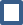 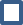 Nacionalidad: ____________________________ Fecha de Nacimiento    __ /_____/_____País de nacimiento: _________________________________________________________Municipio de Nacimiento: ____________________________________________________(OBSERVA EL DATO QUE PONGA EN TÚ DNI/PASAPORTE/NIE) Provincia de nacimiento: _____________________________________________________2.- Título que solicita. Marque con una cruz la casilla que corresponda 	Título de Bachiller  Ciencias       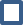 	Título de Bachiller  Humanidades  y Ciencias Sociales      	Título Técnico de Formación Profesional  Grado Medio Actividades Comerciales     Título Técnico de Formación Profesional Grado Superior  Gestión de Ventas y Espacios      Comerciales     Otros (2): _____________________________________________________________3.- Datos a cumplimentar por el centro. Estudio /Modalidad (3) _________________________________________________________Fecha de la finalización de estudios _________________________, Calificación ____________Importe de la tasa ingresada en la entidad bancaria: __________________________________Fecha del pago de la tasa: _____________, Familia Numerosa: SI         NO    (MARCAR LO QUE PROCEDA) Marque con una cruz la casilla que procedaRellenarlo sólo si el título solicitado no está incluido en la  listaIndicar el código del estudio/modalidadIndicar la calificación con un decimal